T.C.HAMUR KAYMAKAMLIĞIHAMUR MİLLİ EĞİTİM MÜDÜRLÜĞÜMEVLANA İLKOKULU 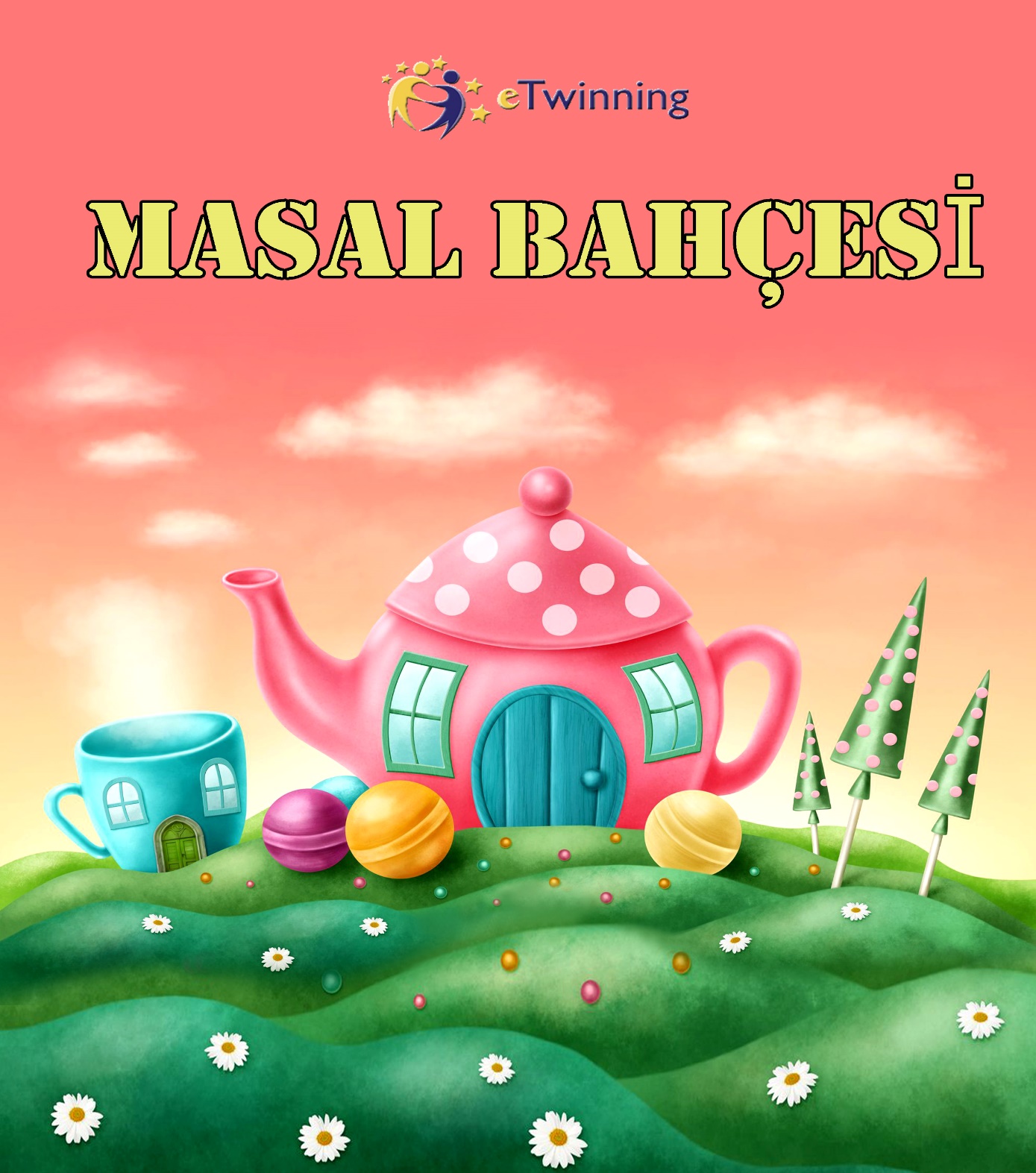 2019/2020eTwinning Masal Bahçesi Projesi          Hülya BAKIR                            AYSUN TAŞDEMİR                     KAYA KARAKOÇ   İngilizce Öğretmeni                             Okul Müdürü                     İlçe Milli Eğitim MüdürüPROJENİN ADIMASAL BAHÇESİPROJE SLOGANIBazı ağaçlar kitapla büyür.PROJENİN HEDEFLERİÖğrencilerin kültürel ögeleri tanıması, yazı yazma becerilerini geliştirmesi, birden fazla disiplin alanıyla temas edip öğrendikleri bilgileri kalıcılaştırması, diğer okullarla işbirliği, kendilerini birden fazla disiplin alanıyla ifade edebilme becerisi kazanması. Yetenek alanlarını geliştirmesi, kendi ifade etme ve sunum becerilerini geliştirmesi.PROJENİN AMAÇLARIMasalların ve kültürel ögelerin öğrenciler tarafından öğrenilmesi.
Çocukların doğa ile temasını sağlamak, çevre bilinci ile ilgili farkındalık kazandırmak.Yazma becerileri kazandırmak. yazdıkları masalları resimleştirme ve dramalaştırma becerisi kazandırmak. Kendini ifade etme becerisi kazandırmak. 
Web 2.0 araçlarının derslerde aktif olarak kullanımının sağlanması.FAALİYETLERKasım 2019 Twincpace sayfa düzeni
Harita, İletişim Bilgileri , öğrenciler
Ortak grupların oluşturulması
Webinar
Proje logo ve proje poster çalışması
Pano hazırlanması
Görev dağılımı
Masallar eşleştirme
Masalların yazımıAralık 2019
Masalların Yazımı
Yazılan Masalların öğrenciler tarafından seslendirilmesiOcak 2019
Masallarla pandomim çalışmaları
Ortak ürün hazırlanması(sesli ebook )Şubat 2020Proje değerlendirmesi
Kapanış webinarıBEKLENEN SONUÇLARÖğrencilerin kültürel ögeleri tanıması, yazı yazma becerilerini geliştirmesi, birden fazla disiplin alanıyla temas edip öğrendikleri bilgileri kalıcılaştırması, diğer okullarla işbirliği, kendilerini birden fazla disiplin alanıyla ifade edebilme becerisi kazanması. Yetenek alanlarını geliştirmesi, kendi ifade etme ve sunum becerilerini geliştirmesi.PROJE PAYDAŞLARIeTwinning60 Ortak Öğretmen5 ÜlkeTürkiyeRomanyaMakedonyaÜrdünAzerbaycanPROJEYİ YÜRÜTECEK KURUM VE KURULUŞLARProje OrtaklarıeTwinning 